INDICAÇÃO NºAssunto: Solicita a melhoria de lombada localizada à Rua Benedito Ubinha, em frente ao número 181 – San Francisco.Senhor Presidente,INDICO ao Sr. Prefeito Municipal, nos termos do Regimento Interno desta Casa de Leis, que se digne V. Ex.ª determinar à Secretaria de Segurança, através do Departamento de Trânsito, que providencie a melhoria de lombada existente na Rua Benedito Ubinha, em frente ao número 181 – San Francisco, pois foi implantada, mas não está sendo suficiente para conter os carros em alta velocidade.Sendo uma medida necessária, preventiva e de segurança, é importante que seja executada com urgência, pois os moradores e pedestres estão expostos a grandes riscos neste local.SALA DAS SESSÕES, 09 de outubro de 2017.LEILA BEDANIVereadora – PV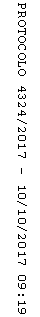 